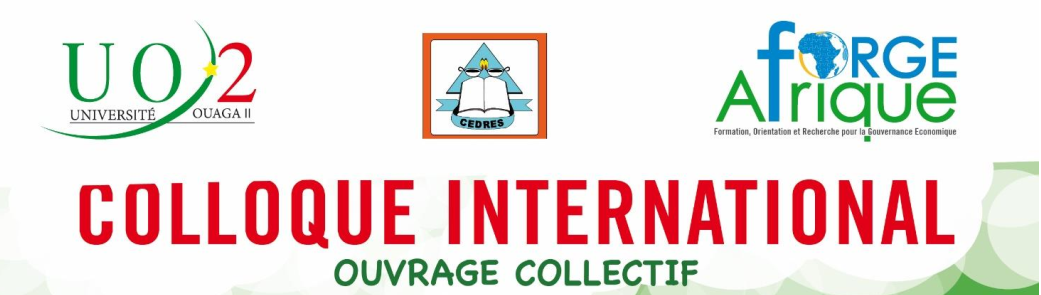 Thème "Repenser l'Economie du Développement : les défis d'une Afrique nouvelle"---------------------------------------------------------CANEVAS DE SOUMISSION DU RÉSUME DES ARTICLES
Informations:Thème de l’article:Nom et prénom(s) de(s) l’auteur(s) :Fonction :Titre :Institution d’appartenance :Adresse (électronique, téléphonique …) : Axe et le sous axe concernés :Résumé: Votre résumé doit utiliser le style Normal et doit tenir dans cette zone. Votre résumé ne doit pas dépasser 300 mots. La zone s’agrandit sur 2 pages au fur et à mesure que vous y ajoutez du texte / des diagrammes.Préparation de votre résumé1. Le titre doit être aussi bref que possible mais suffisamment long pour indiquer clairement la nature de l’étude. Mettez en majuscule la première lettre du premier mot uniquement (noms et lieu exclus). Pas de point à la fin.2. Les résumés doivent indiquer brièvement et clairement l’objectif, la méthodologie utilisée, les principaux résultats et les implications de politiquesObjectif: Enoncez clairement l’objectif de l’articleMéthode: Décrivez clairement votre approche méthodologique.Résultats: Présentez vos résultats dans une séquence logique et soulignez les aspects nouveaux et importants de l’étude.3. Format Word, police Times New Roman, taille 12 et interligne simple4. Mode d’envoiEnvoyer simultanément aux adresses suivantes : colloquelape2019@gmail.com / colloquelape@univ-ouaga2.bfObjet du mail : Résumé-Candidature-Colloque LAPE 2019